Приложение 2 к регламенту работы административной комиссии при администрации Воскресенского муниципального района Нижегородской области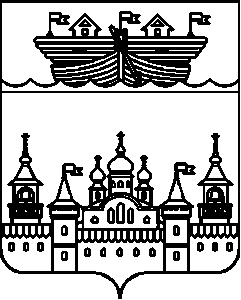 Административная комиссия при администрации Воскресенского муниципального района Нижегородской области606730 Нижегородская область, Воскресенский район, р.п. Воскресенское, пл. Ленина д.1 тел. (83163)92150, факс (83163)91644, эл. почта official@adm.vsk.nnov.ruУВЕДОМЛЕНИЕ № __о времени (дате) и месте составления протоколаоб административном правонарушении«___» _____________20___ года                                     ________________________________________  (дата составления уведомления)                                                                        (место составления уведомления)Кому: _______________________________________________________________________________Адрес регистрации:___________________________________________________________________.По результатам ____________________ (наименование мероприятия) по адресу:___________________________________________________________________________, «_____» _________________ 20___ года составлен акт __________________________ по факту нарушения требований пункта (наименование муниципального правового акта/Правил благоустройства), что в соответствии  с  пунктом ____ части 1 и  частью 3  статьи  28. 1 Кодекса Российской Федерации об административных правонарушениях (далее - КоАП РФ), пунктом ______ части 2 статьи 12.1 Кодекса  Нижегородской области об административных правонарушениях является поводом к возбуждению дела об административном правонарушении, предусмотренном частью _______ статьи _____ Кодекса Нижегородской области об административных правонарушениях, в отношении ____________________________________________________________________________________.                                                          ______________________________________________________________________________________________________________________(наименование юридического лица, фамилия, имя, отчество (последнее – при наличии) должностного лица, индивидуального предпринимателя, физического лица (законного представителя))В порядке статьи 28.2. КоАП РФ уведомляю, что составление протокола об административном правонарушении в отношении _____________________________________________________________________________________                                                      ______________________________________________________________________________________________________(наименование юридического лица, фамилия, имя, отчество (последнее – при наличии) должностного лица, индивидуального предпринимателя, физического лица (законного представителя))состоится «_______» _____________20____года в _____ часов _____ минут по адресу: _______________________ тел. ____________, факс ______________.На основании изложенного, предлагаю __________________________________________________________________________________________________________________________________________________________________________(наименование юридического лица, фамилия, имя, отчество (последнее – при наличии) должностного лица, индивидуального предпринимателя, физического лица (законного представителя))прибыть к назначенному времени по указанному адресу для составления и подписания протокола об административном правонарушении (при себе иметь документ, удостоверяющий личность, а также документы, подтверждающие полномочия) либо письменно уведомить о невозможности прибытия.Лица, в отношении которых ведется производство по делу об административном правонарушении, имеют права, предусмотренные статьей 51 Конституции Российской Федерации, статьёй 24.2, главой 25 КоАП РФ, в том числе статьями 25.1, 25.3, 25.4, 25.5  КоАП РФ.Для оказания юридической помощи лицу, в отношении которого ведется производство по делу об административном правонарушении, в производстве по делу об административном правонарушении может участвовать защитник. В качестве защитника допускается адвокат или иное лицо. Полномочия адвоката удостоверяются ордером, полномочия иного лица, оказывающего юридическую помощь, удостоверяются доверенностью, оформленной надлежащим образом. Должностное лицо,составившее протокол  _______________________________                         __________________                   (фамилия, имя, отчество (последнее – при наличии), должность)                              (подпись)							     «____»  ________________________  20___ годаКопию настоящего уведомления получил(а) «____»  ___________________________ 20___ года________________________                                ________________________________(подпись)                                                                                                                  (фамилия, инициалы) Отправлено заказным письмом с уведомлением по адресу: ____________________________.	                                                                                                                                      (дата, номер квитанции)